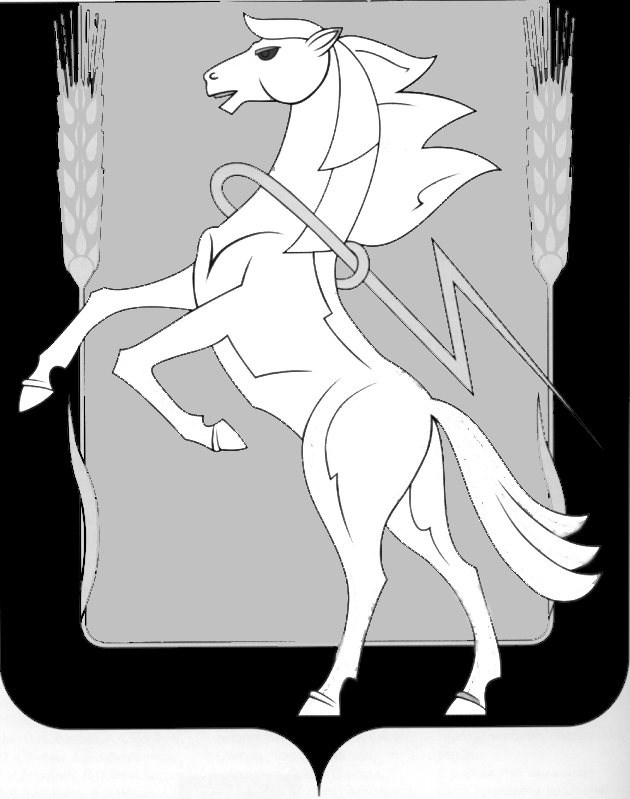 СОБРАНИЕ ДЕПУТАТОВ СОСНОВСКОГО МУНИЦИПАЛЬНОГО РАЙОНА пятого созыва третьего СОЗЫВАТОВ РЕШЕНИЕот «17» февраля 2016 года № 87О Положении «О порядке проведения проверки достоверности и полноты сведений о доходах, расходах, об имуществе и обязательствах имущественного характера, представляемых лицами, замещающими муниципальные должности Сосновского муниципального района, а также соблюдения лицами, замещающими муниципальные должности Сосновского муниципального района, ограничений и запретов, установленных законодательством Российской Федерации» В соответствии с Федеральным законом «Об общих принципах организации местного самоуправления в Российской Федерации», Федеральным законом от 25 декабря 2008 года № 273-ФЗ «О противодействии коррупции», Федеральным законом от 03 декабря 2012 года № 230-ФЗ "О контроле за соответствием расходов лиц, замещающих государственные должности, и иных лиц их доходам» Собрание депутатов Сосновского муниципального района пятого созыва РЕШАЕТ:1. Утвердить Положение «О порядке проведения проверки достоверности и полноты сведений о доходах, расходах, об имуществе и обязательствах имущественного характера, представляемых лицами, замещающими муниципальные должности Сосновского муниципального района, а также соблюдения лицами, замещающими муниципальные должности Сосновского муниципального района, ограничений и запретов, установленных законодательством Российской Федерации» » (прилагается).2. Полномочия комиссии Собрания депутатов Сосновского муниципального района по контролю за достоверностью сведений о доходах, об имуществе и обязательствах имущественного характера, представляемых лицами, замещающими муниципальные должности Сосновского муниципального района, возложить на мандатную комиссию Собрания депутатов Сосновского муниципального района.3. Настоящее решение вступает в силу со дня его принятия.Председатель Собрания депутатов Сосновского муниципального района                                                                   Г.М. Шихалева